Authorization to pay for inspection at closing with credit card guarantee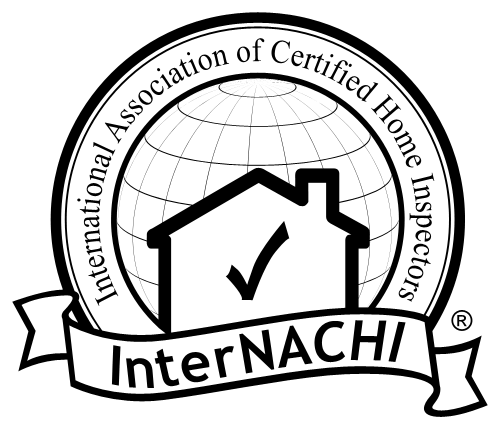 TO: (Insert Name of Title Company or Closing Agent) 	, its employers, and agents.I/we, the undersigned, have contracted with (insert name of inspector) 	, (“INSPECTOR”) to perform a home inspection regarding the property commonly known as (insert address) 	 (“PROPERTY”).My/our Agreement with the INSPECTOR provides that the INSPECTOR’S fee will be paid at closing on the PROPERTY.THERFORE, I/we specifically and irrevocably authorize and instruct you to pay INSPECTOR all sums owed to INSPECTOR for inspecting the PROPERTY at the closing on the PROPERTY, and I/we further agree to indemnify, release and hold harmless the title company or closing agent, its employees, and agents, for any liability or claims allegedly arising out of any such distribution to INSPECTOR at closing. An invoice submitted by INSPECTOR to the title company or closing agent shall be sufficient to establish the amount to be paid to INSPECTOR at closing.Further, if the closing does not take place within 30 days from the date of this document, I/we specifically authorize INSPECTOR to bill the below-described credit card for all sums owed to INSPECTOR. The credit card to be charged in that event is as follows:Name as it appears on card:  	Card number:  	Type of card:  Mastercard	Visa  	Security code:  	Dated this	day of	201_.SignaturePrinted NameSignaturePrinted Name